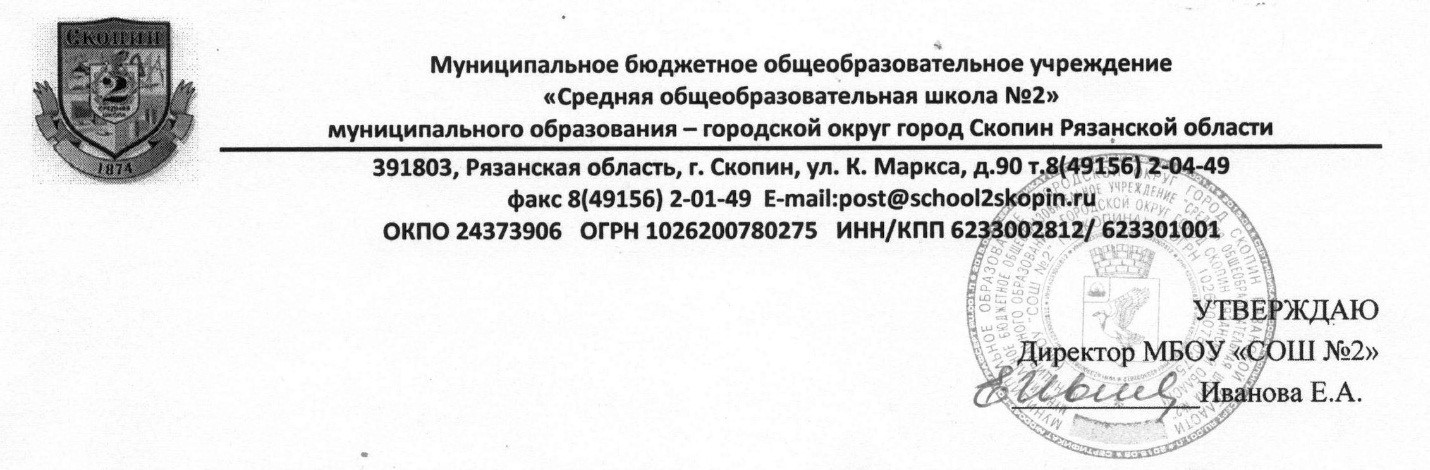    Положение об организации  работы школьного методического совета в  МБОУ «Средняя общеобразовательная школа №2»  г. Скопина Рязанской области1. Общие положения1.1. Настоящее Положение разработано в соответствии ст.28 п.20 Федерального Закона от 29.12.2012 №273-ФЗ (ред. от 03.08.2018 г) «Об образовании в Российской Федерации», Уставом, локальными актами Муниципального бюджетного общеобразовательного учреждения «Средняя общеобразовательная школа №2» (далее - Школа) и регламентирует работу Методического совета Школы.1.2. Методический совет - коллегиальный общественно-профессиональный орган, объединяющий на добровольной основе членов педагогического коллектива Школы для сопровождения методической (научно-методической) деятельности, реализации планов и программ методической деятельности общеобразовательной организации.1.3. Методический совет Школы является основным структурным подразделением методической службы Школы, обеспечивающим сопровождение учебно-воспитательной деятельности в общеобразовательной организации.1.4. Методический совет является консилиумом опытных педагогических работников, которые принимают участие в управлении учебно-воспитательным процессом, анализируют его развитие, разрабатывают на этой основе рекомендации по совершенствованию методики обучения и воспитания подрастающего поколения.1.5. Методический совет поддерживает педагогическую инициативу по внедрению современных образовательных технологий, новаторские методики обучения и воспитания в образовательный процесс и осуществляет дальнейшее сопровождение данной инициативы.2. Цель и задачи деятельности методического Совета Школы2.1. Цель деятельности Методического совета - организация гибкой и  мобильной методической работы общеобразовательной организации, направленной на профессионально-личностное развитие педагогов в соответствии с требованиями профессионального Стандарта.2.2. Для достижения цели Методический совет решает следующие задачи:2.2.1. Определение стратегических целей и задач методической службыобщеобразовательной организации на учебный год.2.2.2. Разработка основных направлений методической работы общеобразовательной организации.2.2.3. Координация деятельности методических объединений и других структурных подразделений методической службы общеобразовательной организации.2.2.4. Методическое сопровождение реализации рабочих программ по предметам, внеурочной деятельности, элективных курсов и курсов по выбору.2.2.5. Разработка учебных, научно-методических и дидактических материалов.2.2.6. Организация инновационной деятельности общеобразовательной организации, направленной на освоение педагогами современных образовательных технологий, разработку авторских программ, апробацию учебно- методических комплексов и т.д.2.2.7. Организация и сопровождение инновационной деятельности общеобразовательной организации на региональном уровне.2.2.8. Организация мероприятий по выявлению, обобщению и распространению передового педагогического опыта педагогов общеобразовательной организации.2.2.9. Сопровождение профессиональной адаптации молодых (начинающих) педагогов.2.2.10. Создание условий для использования педагогами диагностических методик и мониторинговых программ по прогнозированию, обобщению и оценкерезультатов собственной деятельности.2.2.11. Организация сетевого взаимодействия с педагогами других учебных заведений, научно-исследовательскими учреждениями для обмена опытом и передовыми технологиями в области образования.2.2.12. Диссеминация педагогического опыта общеобразовательной организации и ее педагогов в средствах массовой информации, на сайте школы для создания позитивного имиджа общеобразовательной организации.3. Основные направления деятельности методического совета Школы3.1. Анализ результатов образовательной деятельности общеобразовательной организации по учебным предметам, внеурочной деятельности, воспитательной и методической работе.3.2. Участие в разработке вариативной части учебных планов, внесение изменений в требования к минимальному объёму и содержанию учебных программ.3.3. Проведение экспертизы стратегических документов образовательной организации (программы развития, образовательных и рабочих программ, учебных планов).3.4. Экспертиза авторских, модифицированных и адаптированных рабочих программ по внеурочной деятельности, курсов по выбору, элективных курсов.3.5. Одобрение рабочих программ по внеурочной деятельности, курса по выбору, элективных курсов и рекомендация их к реализации.3.6. Обсуждение научных статей, рукописей учебно-методических пособий и дидактических материалов по предметам для подготовки их к публикации.3.7. Экспертиза методических разработок педагогов общеобразовательной организации для участия в профессиональных конкурсах на различных уровнях.3.8. Подготовка и обсуждение вопросов по методике преподавания учебных предметов, проведения внеурочных и внеклассных занятий, повышения квалификации и аттестации педагогических работников общеобразовательной организации.3.9. Рассмотрение вопросов организации, руководства и контроля исследовательской работой учащихся.3.10. Организация работы наставников с молодыми специалистами и вновь прибывшими учителями в общеобразовательную организацию.3.11. Рекомендации для участия педагогов в конкурсах профессионального мастерства на различных уровнях.3.12. Разработка положений школьных конкурсов профессионального мастерства для педагогов общеобразовательной организации.3.13. Организация и проведение школьных конкурсов профессионального мастерства педагогов общеобразовательной организации.3.14. Организация и проведение инновационной деятельности в рамках общеобразовательной организации по внедрению современных образовательныхтехнологий в образовательный процесс.3.15. Посещение уроков и внеурочных занятий по выявлению, обобщению и распространению передового педагогического опыта педагогов общеобразовательной организации.3.16. Изучение опыта работы ШМО и методических единиц общеобразовательной организации по профессионально-личностному развитию педагогов.4. Организация работы Методического совета Школы4.1. В состав Методического совета входят руководитель методического совета, руководители ШМО, библиотекарь, представители социально-психологической службы Школы, председатель первичной профсоюзной организации Школы, директор и заместители директора. Состав совета утверждается приказом директора Школы. 4.2. В Совете могут формироваться секции по различным направлениям деятельности (проектно-исследовательская, инновационная, диагностическая и т.п.).4.3. Руководит Советом заместитель руководителя по учебной (научно- методической) работе.4.4. Для ведения протоколов методический Совет избирается секретарь.4.5. Работа Совета осуществляется на основе годового плана. План составляется председателем Методического совета, рассматривается на заседании Методического совета, согласовывается с директором Школы и утверждается на заседании Педагогического совета общеобразовательной организации.4.6. Периодичность заседаний совета – не реже 1 раза в 2 месяца. О времени и месте проведения заседания председатель Методического совета (секретарь) обязан поставить в известность членов Совета. Рекомендации подписываются председателем Методического совета и секретарем.4.6. При рассмотрении вопросов, затрагивающих другие направления образовательной деятельности, на заседания необходимо приглашать соответствующих должностных лиц. По каждому из обсуждаемых на заседании вопросов принимаются рекомендации, которые фиксируются в протоколах.5. Права Методического совета ШколыМетодический совет имеет право:5.1. Выдвигать предложения по совершенствованию учебно- воспитательного процесса в Школе.5.2. Проводить экспертизу авторских, модифицированных и адаптированных рабочих программ по внеурочной деятельности, курсов по выбору, элективных курсов, рекомендовать их к реализации.5.3. Участвовать в разработке вариативной части учебных планов Школы.5.4. Проводить экспертизу результатов инновационной деятельности Школы.5.5. Рекомендовать к публикации материалов о передовом педагогическом опыте педагогов Школы.5.6. Рекомендовать к поощрению педагогических работников за активное участие в опытно-поисковой, экспериментальной, научно-методической и проектно-исследовательской деятельности.5.7. Рекомендовать учителям различные формы повышения квалификации.5.8. Выдвигать учителей для участия в конкурсах профессионального мастерства, организовывать школьные конкурсы.6. Контроль за деятельностью Методического совета Школы6.1. В своей деятельности Совет подотчётен Педагогическому совету Школы. Контроль за деятельностью Методического совета осуществляется руководителем общеобразовательной организации в соответствии с планами методической работы и внутришкольного контроля.